Leerperiode 1   SLB								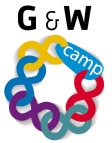 
Een portfolio is een verzamelmap met bewijsstukken. Met deze bewijsstukken toon je aan wat je geleerd hebt en waar je je nog in wilt ontwikkelen. Een portfolio kan handmatig of digitaal zijn. 
We hanteren twee portfolio’s: het ontwikkelingsgerichte en examen portfolio. 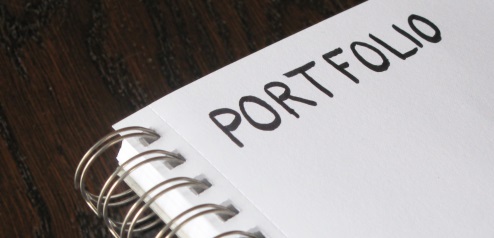 Titel opdracht:Persoonlijke gegevens van portfolioOpdracht nr. 1-3EBehorend bij:StudievoortgangStudievoortgangBewaren in:Portfolio ontwikkelingsgericht Portfolio ontwikkelingsgericht Planning:Week 3Week 3VormIndividueelIndividueelOver het samenstellen van een portfolio volgt later meer informatie. Nu eerst de persoonlijke gegevens…Maak 1A4-tje met een uitwerking van onderstaande gegevens. Print de uitwerking uit en stop het in je portfolio. De algemene gegevens zijn:
- naam en adresgegevens- bereikbaarheidsgegevens- geboortedatum + plaats- moedertaal- burgerlijke staatToevoegen van een foto is heel gebruikelijk.Dan volgen gegevens van jouw opleiding:
- naam opleiding- datum(jaar) start opleiding + eind opleiding - diploma ja of neeVervolgens werk en stage gegevens:- naam van de werkplek
- start en einddatum werk of stage werkzaamheden  - de reden / werkzaamheden